CRÓNICAS: I TRR OPEN SABLE M17-M14 DE VALLADOLID 23/10/2016 Y II TRR OPEN SABLE ABS.-M20 Y M14 DE BURGOS 6/11/2016 I TRR OPEN SABLE M17-M14 DE VALLADOLID 23/10/2016El pasado 23/10 se celebró en las instalaciones del CPTD Rio Esgueva de Valladolid el primer Torneo Regional de Ranking de CyL de sable. En el que se dieron cita Tiradores de los distintos clubes de esgrima de Castilla y León. El Club de Esgrima de Segovia acudió al evento con 11 tiradores de las distintas categorías participantes, obteniendo grandes resultados : 1 ORO, 1 PLATA y 3 BRONCES		ORO M17: SOFIA DE LUCAS MAROTO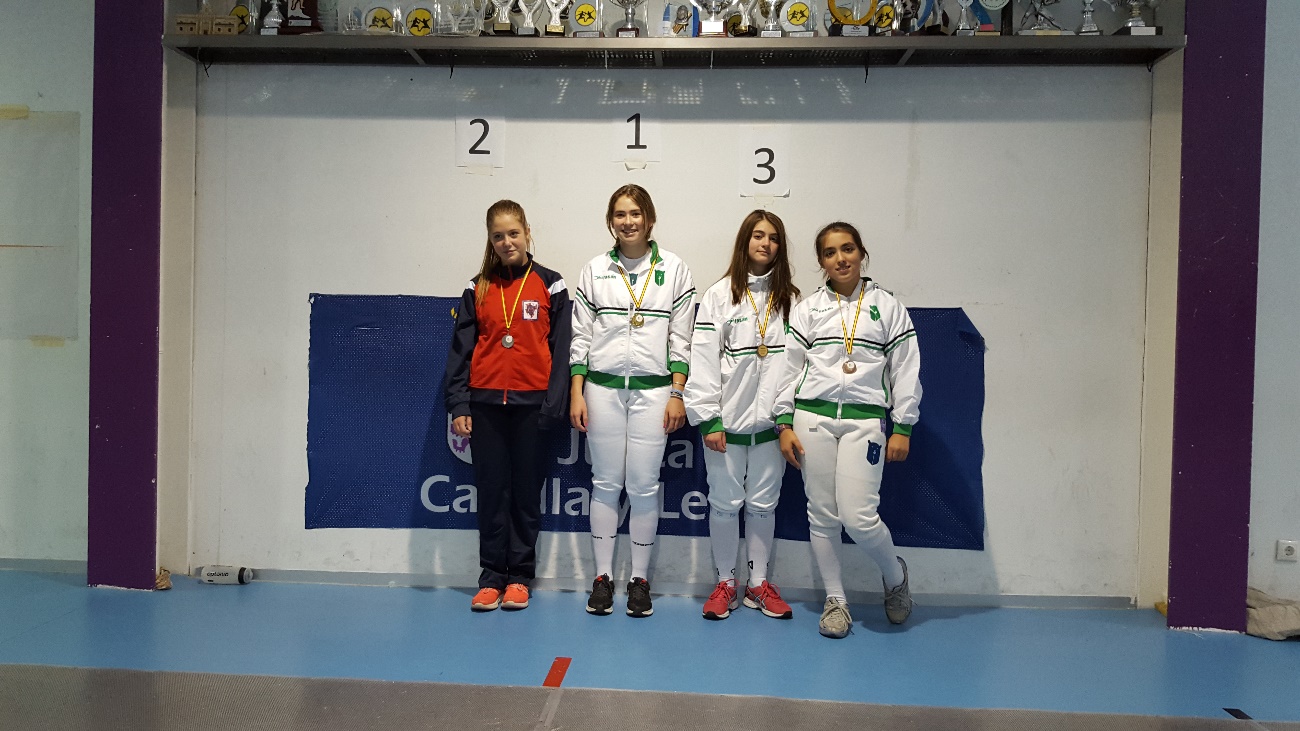 BRONCES M17: CANDELA CAMPOAMOR DÁVILA Y CAMILA MONNET LEZCANO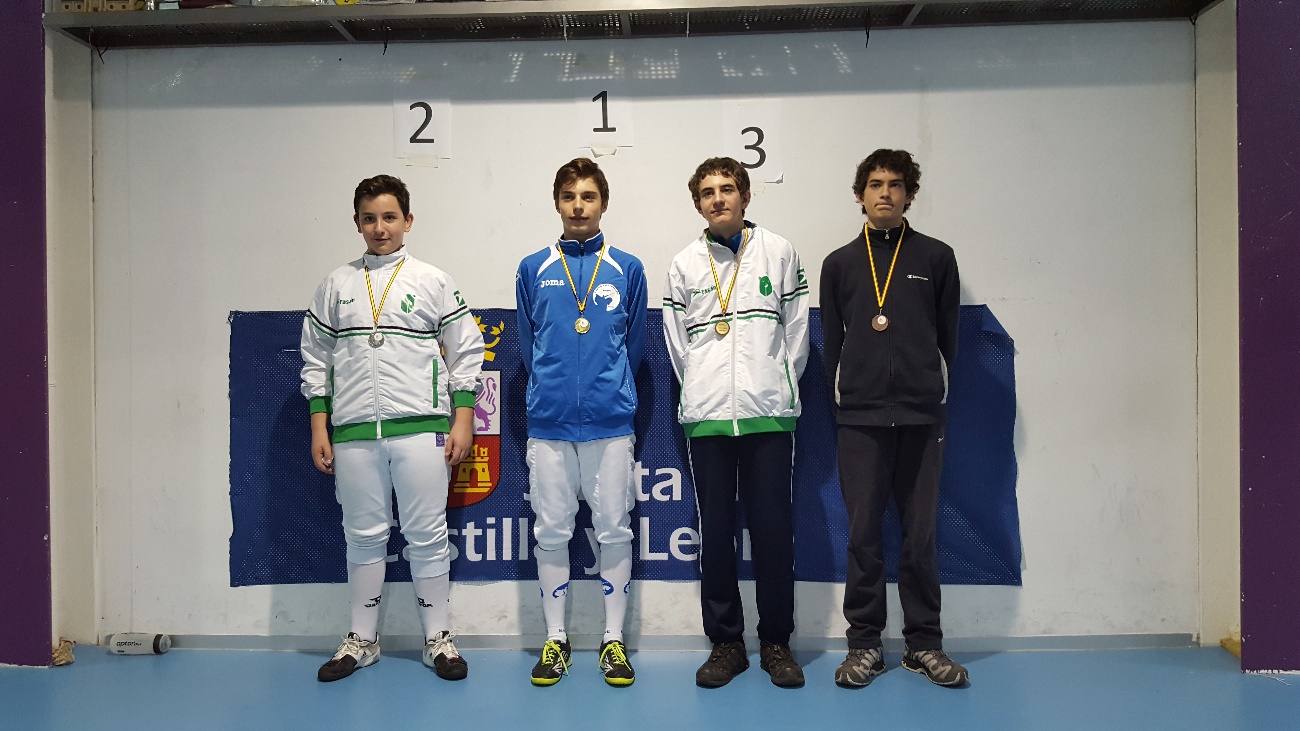 PLATA M17: MARIO AGUADO CUESTA         BRONCES: JOSÉ Y MILLÁN GARRIDO SANTAMARIA II TRR OPEN SABLE ABS.-M20 Y M14 DE BURGOS 6/11/2016El pasado Domingo 6/11 se celebró en las Instalaciones del Club de Esgrima Cid Campeador en Burgos, el II Torneo Regional de Ranking de CyL de Sable, acudieron tiradores de Avila, Valladolid, León, Burgos y Segovia.El Club de Esgrima de Segovia acudió al evento con 8 tiradores de las distintas categorías participantes, obteniendo grandes resultados : 1 ORO, 2 PLATA y 1 BRONCEORO M14: MARIO AGUADO CUESTA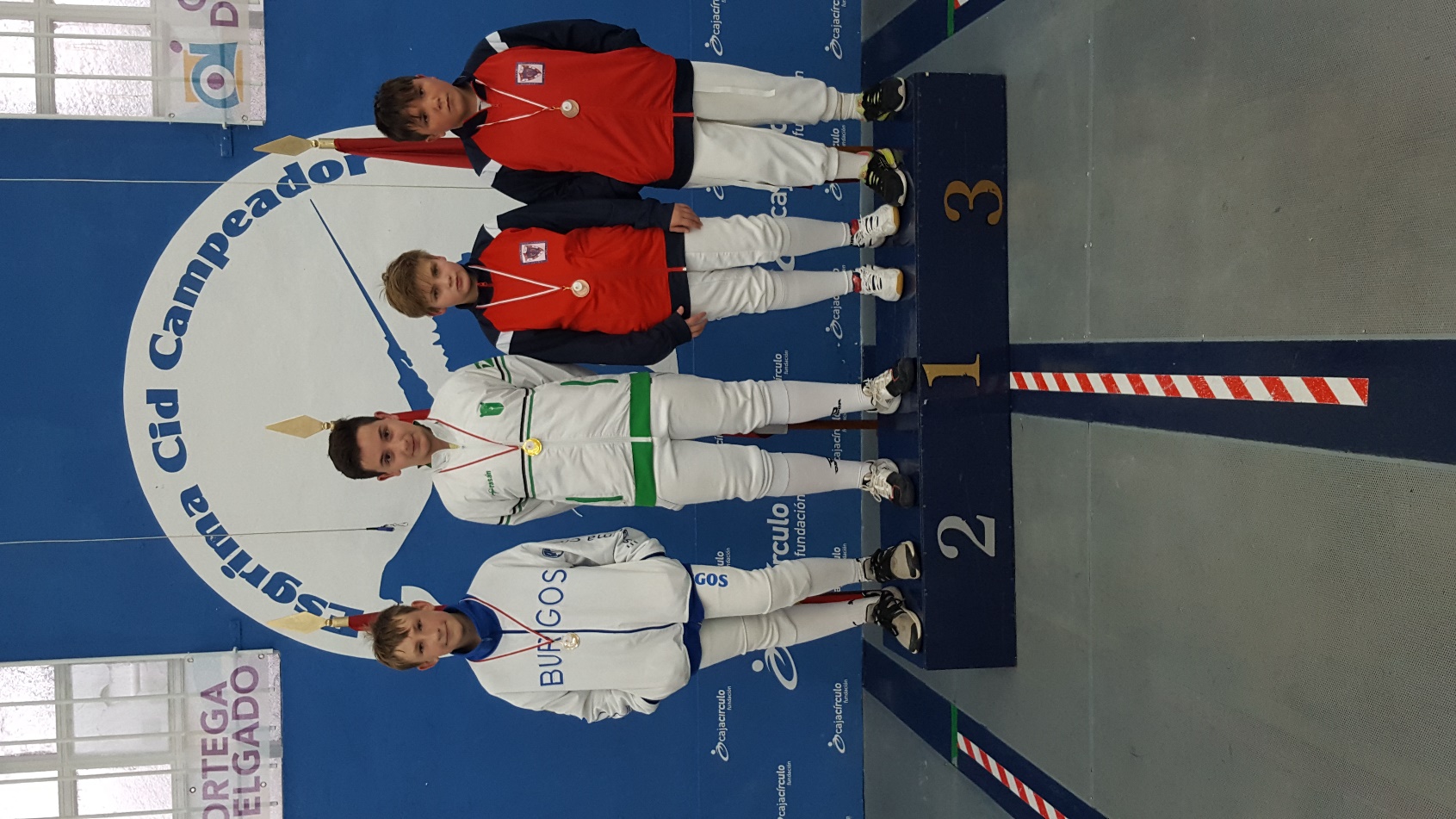 ORO ABS: LOLA SÁNCHEZ MORILLA			PLATA ABS: MARIO AGUADO BRONCE ABS.: MANUEL LÓPEZ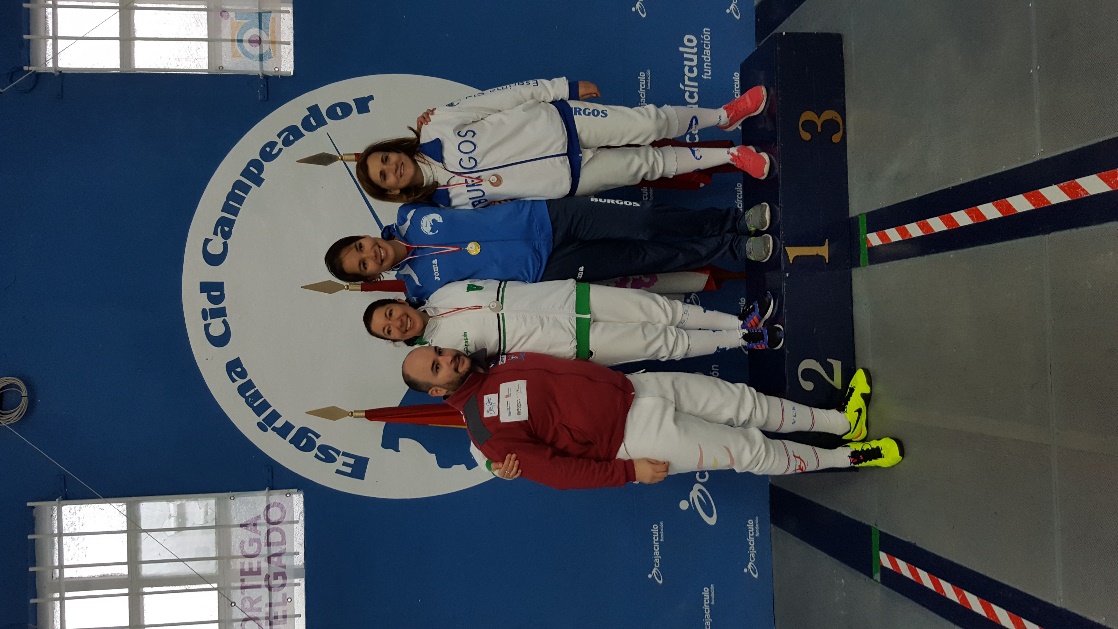 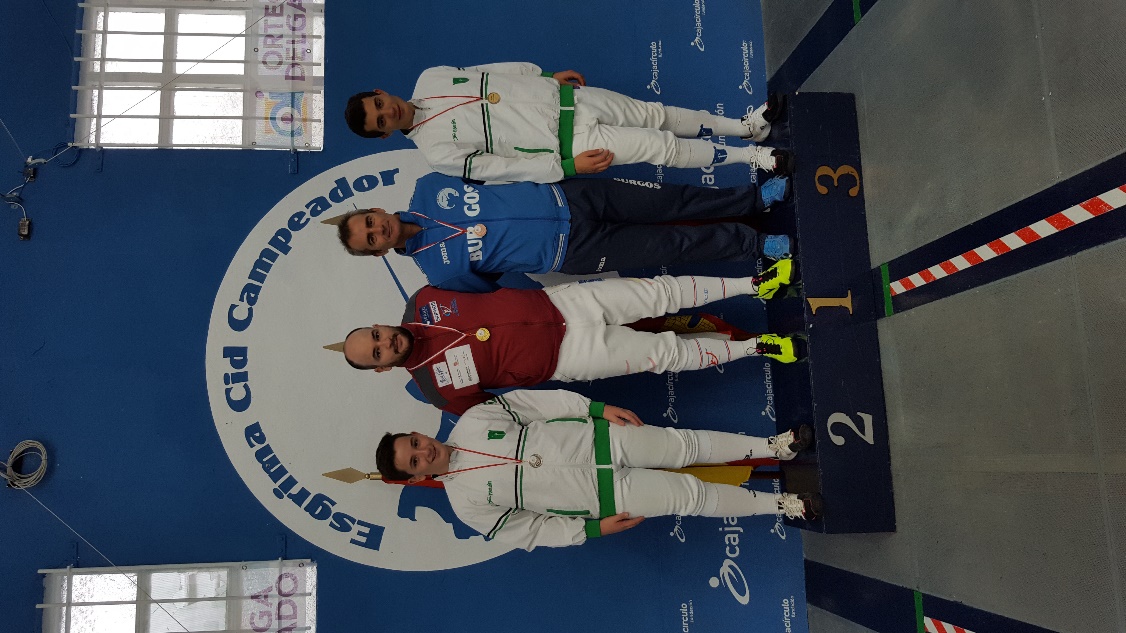 